GCES Choir Shirt Order Form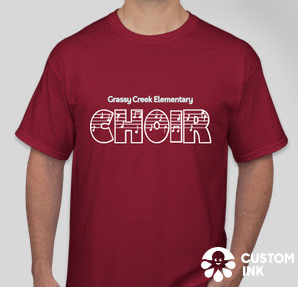 Student Name:Shirt Size (circle one):Child Med. 		Child Large	Child XL		Adult Small		Adult Med.	Adult Large	Adult XL	Adult 2XLPlease submit form and $9.20 payment by:  Tuesday, November 26th   I am paying cash.   I am paying with check # _______ made out to Grassy Creek Elementary.   I need more time to send in payment/financial assistance.  ____________________________________________________________________________________________________________